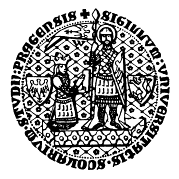 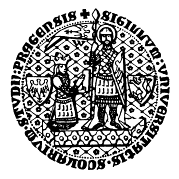                             Dohoda o pracovní činnosti		           (dle §  74, 76 a 77 zákoníku práce)                        max. 0,5  úvazku pracovní doby za měsíc                        (vyplnit strojem nebo hůlkovým písmem)č.j.: PF/					   Došlo dne  ..............................						(pro evidenci zaměstnaneckého odd.)Zaměstnavatel:  Univerzita Karlova, Právnická fakulta, nám. Curieových 7, 116 40                           Praha l, IČ:00216208, DIČ:CZ00216208, zastoupená  děkanem                            prof. JUDr.  Janem Kuklíkem, DrSc.					aZaměstnanec:  .........................................................................Pracoviště:............................      (jméno,příjmení,titul)Rodné příjmení: .................................               Rodné číslo: ...............................................      						    (u cizinců č. pasu)Státní příslušnost:  ...............                             Místo narození: ............................................Trvalý pobyt  vč.PSČ:.............................................................................................................Kontaktní adresa  a telefon: .................................................................................................... ...............................................................................................................................................Druh důchodu/přiznán od:.............................   Zdravotní  pojišťovna: ...................................uzavírají  tutodohodu o pracovní činnosti1.Popis pracovního úkolu včetně stanovení rozsahu  v hodinách...........................................  ......................................................................................................................................................................................................................................................................................................2. Práce bude vykonána  na dobu určitou:    od ...........................................do..........................................3. Sjednaný rozsah práce (průměrná doba práce), max. v rozsahu 20 h týdně v průměru): ..............................................................................................................................................................................................................................................................................................................4. Odměna za výše vykonanou práci se stanoví:.........................................................................    .................................................................................................................................................. a je hrazena z prostředků (fakulty, grantu, projektu aj.)..............................................................5. Zaměstnanec prohlašuje, že jeho příjem u ostatních zaměstnavatelů je vyšší než minimální mzda.6. Zaměstnanec prohlašuje, že kromě této dohody  * má/nemá  v rámci UK pracovní poměr: uvést fakultu či jinou součást, úvazek, druh práce …………………………………………………………………………………………...dohodu o pracích mimo pracovní poměr: uvést fakultu, příp. další pracoviště UK ( uveďte druh dohody, druh práce, zahájení a ukončení práce) ......................................     ..........................................................................................................................................7. Odměnu za práci provedenou na základě výše uvedené dohody chci vyplatit (nehodící   škrtněte): bezhotovostně na č. účtu, u cizinců č. IBAN (nutno vyplnit přílohu Podklad pro platbu v zahraničí) .......................................................................................................................složenkou   v hotovosti v pokladně  ( pouze cizinci) 8. Odměna za vykonanou práci bude vyplacena měsíčně pozadu ve výplatním termínu fakulty     na základě výkazu o vykonané práci, schváleného vedoucím pracoviště, případně    řešitelem grantu  po srážce daně z příjmu a  příp. pojistného.9. Zaměstnanec byl seznámen s předpisy, které se vztahují  k sjednané práci, zejména   s předpisy  o   bezpečnosti práce.10. Další ujednání:  cestovné – jízdné, ubytování, stravné                         * náleží   nenáleží  Prohlašuji, že všechny mnou uvedené údaje jsou pravdivé a že bez zbytečného odkladu nahlásím změnu zpracovávaných osobních údajů.11. Prohlašuji, že *mám/nemám stanovené srážky ze mzdy – např. v rámci exekuce12.Prohlašuji, že  jsem byl(a) ve smyslu § 11 zák. č. 101/2000 Sb., o ochraně osobních údajů řádně  informován(a) o zpracování mnou poskytnutých osobních údajů ,seznámen(a) s § 13 zák. č. 101/2000 Sb., o ochraně osobních údajů, a zavazuji se, že jako osoba, která přichází do styku s osobními údaji, budu zachovávat mlčenlivost o těchto údajích a že budu plnit pracovní povinnosti tak, aby nedošlo k neoprávněnému nebo nahodilému přístupu k osobním údajům apod. Jsem si vědom, že tato povinnost trvá i po ukončení pracovního vztahu.V Praze dne ………………….........................................					.....................................................vedoucí pracoviště						referentka zaměstnaneckého odd.								           (agenda PaM) ........................................  řešitel projektu*.........................................					..................................................... zaměstnanec								    děkan    *nehodící se škrtněte